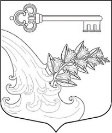 АДМИНИСТРАЦИЯ УЛЬЯНОВСКОГО ГОРОДСКОГО ПОСЕЛЕНИЯ ТОСНЕНСКОГО РАЙОНА ЛЕНИНГРАДСКОЙ ОБЛАСТИПОСТАНОВЛЕНИЕ09.11.2021                                                                                                  № 906Об утверждении Программы профилактикирисков причинения вреда (ущерба) охраняемым законом ценностям в сфере муниципального жилищного контроля на территории Ульяновскогогородского поселения Тосненского района Ленинградской области на 2022 годВ соответствии со статьей 44 Федерального от 31 июля 2020 года № 248-ФЗ «О государственном контроле (надзоре) и муниципальном контроля в Российской Федерации» и в целях реализации постановления Правительства Российской Федерации от 25 июня 2021 года № 990 «Об утверждении Правил разработки и утверждения контрольными (надзорными) органами Программы профилактики рисков причинения вреда (ущерба) охраняемым законом ценностям», администрация Ульяновского городского поселения Тосненского района Ленинградской области      Постановляю:Утвердить Программу профилактики рисков причинения вреда (ущерба) охраняемым законом ценностям в сфере муниципального жилищного контроля на территории Ульяновского городского поселения Тосненского района Ленинградской согласно Приложению.Опубликовать постановление в газете «Тосненский вестник» и разместить на официальном сайте администрации Ульяновского городского поселения Тосненского района Ленинградской области.Настоящее постановление вступает в силу со дня официального опубликования.Контроль за исполнением постановления оставляю за собой.Врио главы администрации		         	                                 Ю.В. СмирноваУТВЕРЖДЕНА:                Постановлением администрации Ульяновского городского поселения Тосненского района Ленинградской области                 от 09.11.2021                       № 906         (приложение)Программа профилактики рисков причинения вреда (ущерба) охраняемым законом ценностям в сфере муниципального жилищного контроля на территории Ульяновского городского поселения Тосненского района Ленинградской областина 2022 годПаспортПрограммы профилактики рисков причинения вреда (ущерба) охраняемым законом ценностям в сфере муниципального жилищного контроля на территории Ульяновского городского поселения Тосненского района Ленинградской области на 2022 годАнализ текущего состояния осуществления муниципального жилищного контроляМуниципальный жилищный контроль осуществляется отделом жилищно-коммунального хозяйства Управления жилищно-коммунального хозяйства, строительства и транспорта, архитектуры и градостроительства администрации Ульяновского городского поселения Тосненского района Ленинградской области в соответствии со статьей 20 Жилищного кодекса Российской Федерации в отношении муниципального жилищного фонда, расположенного в границах Ульяновского городского поселения Тосненского района Ленинградской области.В рамках муниципального жилищного контроля должностное лицо осуществляет деятельность по контролю за соблюдением органами государственной власти, органами местного самоуправления, юридическими лицами, индивидуальными предпринимателями, гражданами в отношении объектов муниципального жилищного фонда, требований законодательстваРоссийской Федерации, законодательства Ленинградской области, за нарушение которых предусмотрена административная и иная ответственность.Предметом муниципального жилищного контроля на территории Ульяновского городского поселения Тосненского района Ленинградской области является:контроль технического состояния и использования муниципального жилищного фонда, выполнения в установленные законодательством сроки работ по содержанию и ремонту жилого помещения;контроль по соблюдению правил пользования муниципальными помещениями нанимателями, проверка использования жилого или нежилого помещения по их целевому назначению; проверка проведения своевременной подготовки помещений к сезонной эксплуатации в соответствии с установленными требованиями;контроль предоставления коммунальных услуг в жилых или нежилых помещениях;контроль по наличию в многоквартирных домах приборов учета энергоресурсов (общедомовых и индивидуальных).Предметом муниципального контроля является также исполнение решений, принимаемых по результатам контрольных мероприятий.Основной задачей муниципального жилищного контроля при реализации полномочий в сфере муниципального жилищного контроля являются максимальное сохранение муниципального жилищного фонда.Муниципальный жилищный контроль на территории Ульяновского городского поселения Тосненского района Ленинградской области осуществляется в соответствии с Жилищным кодексом Российской Федерации, Федеральным законом от 06.10.2003 № 131-ФЗ «Об общих принципах организации местного самоуправления в Российской Федерации».В целях предупреждения и предотвращения юридическими лицами, индивидуальными предпринимателями нарушений жилищного законодательства на официальном сайте администрации Ульяновского городского поселения Тосненского района Ленинградской области размещен перечень нормативно-правовых актовЦели и задачи реализации программы профилактикиПрофилактика рисков причинения вреда (ущерба) охраняемым законом ценностям направлена на достижение следующих основных целей:стимулирование добросовестного соблюдения обязательных требований всеми контролируемыми лицами;устранение условий, причин и факторов, способных привести к нарушениям обязательных требований и (или) причинению вреда (ущерба) охраняемым законом ценностям;создание условий для доведения обязательных требований до контролируемых лиц, повышение информированности о способах их соблюдения.Задачами Программы являются:укрепление   системы    профилактики    нарушений    обязательныхтребований;выявление причин, факторов и условий, способствующих нарушениям обязательных требований, разработка мероприятий, направленных на устранение нарушений обязательных требований;формирование одинакового понимания обязательных требований у всех участников контрольной деятельности.Перечень профилактических мероприятий, сроки (периодичность) их проведенияПоказатели результативности и эффективности ПрограммыОценка результативности и эффективности Программы профилактики осуществляется в течение всего срока реализации Программы профилактики и (при необходимости) после ее реализации.В разделе дается описание поддающихся количественной оценке ожидаемых результатов реализации Программы профилактики, включая как непосредственные результаты (реализованные мероприятия и их итоги), так и конечные результаты (социальный и экономический эффект от реализованных мероприятий).Реализация программы профилактики способствует:увеличению доли контролируемых лиц, соблюдающих обязательные требования жилищного законодательства Российской Федерации;повышению качества предоставляемых жилищных и коммунальных услуг;развитию системы профилактических мероприятий.Наименование программы«Программа профилактики рисков причинения вреда (ущерба) охраняемым законом ценностям в сфере муниципального жилищного контроля на территории Ульяновского городского поселения Тосненского района Ленинградской области на 2022 год»Основание для разработки программы-ФЗ № 248 от 31.07.2020 «О государственном контроле (надзоре) и муниципальном контроле в Российской Федерации»;-ФЗ № 170 от 11.06.2021 «О внесении изменений в отдельные законодательные акты российской федерации в связи с принятием федерального закона "О государственном контроле (надзоре) и муниципальном контроле в российской федерации";-Постановление   Правительства   Российской   Федерации№ 990 от 25.06.2021 «Об утверждении правил разработки и утверждения контрольными (надзорными) органами программы    профилактики    рисков   причинения    вреда(ущерба) охраняемым законом ценностям».Разработчик программыОтдел ЖКХЦель программы1. Устранение причин, факторов и условий, способствующих причинению или возможному причинению вреда (ущерба) охраняемым закономценностям и нарушению обязательных требований, снижение рисков их возникновения.2.	Снижение	административной	нагрузки	на подконтрольные субъекты.З.	Повышение	результативности	и	эффективности контрольной деятельности в жилищной сфереОсновные задачи программыПредотвращение рисков причинения вреда охраняемым законом ценностям.Проведение профилактических мероприятий, направленных на предотвращение причинения вреда охраняемым законом ценностям.Информирование, консультирование контролируемых лиц	с	использованием	информационно- телекоммуникационных технологий.Обеспечение доступности информации об обязательных требованиях и необходимых мерах по их исполнениюИсполнители программыУправление жилищно-коммунального хозяйства, строительства и транспорта, архитектуры и градостроительства администрации Ульяновского городского поселения Тосненского района Ленинградской областиОжидаемые конечные результаты реализации программыУвеличение числа контролируемых лиц, соблюдающих при осуществлении деятельности обязательные требования законодательства.Повышение количества устраненных нарушений от числа выявленных нарушений обязательных требований.Повышение качества предоставляемых услуг населению.Повышение правосознания и правовой культуры контролируемых лиц.Контроль за исполнениемпрограммыАдминистрация Ульяновского городского поселения Тосненского района Ленинградской области№ п/пНаименование формы мероприятияСрок (периодичность) проведениямероприятияОтветственный исполнитель1. Информирование1. Информирование1. Информирование1. Информирование1.1.Актуализация и размещение в сети«Интернет» на официальном сайте администрации Ульяновского городского поселения Тосненского района Ленинградской области:а) перечня нормативных правовых актов, содержащих обязательные требования, оценка соблюдения которых осуществляется в рамках муниципального жилищного контроля;б) материалов, информационных писем, руководств по соблюдению обязательных требований;в) перечня индикаторов риска нарушения обязательных требований;г) программы профилактики рисков причинения вреда (ущерба) охраняемым законом ценностямНе позднее 5 рабочих дней с момента изменения действующего законодательства Не реже 2 раз в годНе позднее 10 рабочих дней после их утверждения Не позднее 20 декабряпредшествующего годаГлавный специалист отдела ЖКХ2. Объявление предостережения2. Объявление предостережения2. Объявление предостережения2. Объявление предостережения2.1.Выдача контролируемому лицуПри принятииГлавный специалист отдела ЖКХпредостережения орешениянедопустимости нарушенийдолжностнымиобязательных требований при осуществлении деятельностилицами, уполномоченными на осуществление муниципального жилищного контроляЗ. КонсультированиеЗ. КонсультированиеЗ. КонсультированиеЗ. Консультирование3.1.Консультирование контролируемых лиц и их представителей по вопросам, связанным с организацией и осуществлением муниципального жилищного контроля:порядок проведения контрольных мероприятий;порядок осуществления профилактических мероприятий; З) порядок принятия решений по итогам контрольных мероприятий;4) порядок обжалования решений контрольного органа.По запросув форме устных и письменных разъяснений Контакты: 187010,  Ленинградская обл., Тосненский район, г.п. Ульяновка, ул. Победы, д. 34
8(81361)93-357Главный специалист отдела ЖКХ4. Профилактический визит4. Профилактический визит4. Профилактический визит4. Профилактический визит4.1.Профилактическая беседа по месту осуществления	деятельностиконтролируемого лица либо путем использования видеоконференцсвязи3 квартал 2022годаГлавный специалист отдела ЖКХ